DIE RICKENBACHER
Kilbi 2022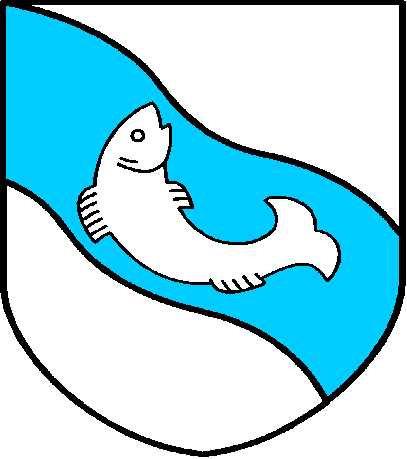 Geschätzte Rickenbacher/-innen Geschätzte Gewerbler/-innen und alle Marktfahrer/-innen Am Samstag und Sonntag, den 8. und 9. Oktober 2022, findet im Ortsteil Rickenbach die beliebte Kilbi statt. Der Kilbimarkt findet nur noch am Sonntag, 9. Oktober 2022 statt. Die Kilbi in Pfeffikon findet am 9. Oktober statt und wird separat organisiert. Dieses Schreiben bezieht sich auf die Kilbi im Ortsteil Rickenbach.Wir laden alle interessierten Personen, Unternehmen und Vereine dazu ein, einen Marktstand bzw. Kilbistand zu führen. Sie können sich mit dem untenstehenden Anmeldetalon anmelden. Der ausgefüllte Talon ist bei der Gemeindeverwaltung, Kirchplatz 1, Rickenbach abzugeben. Die Kosten für den Marktstandplatz werden an der Kilbi bar eingezogen. Die Kosten werden auf Grund der Ausgaben mit einem Verteilschlüssel berechnet und belaufen sich auf Fr. 30.--. Darin enthalten sind Werbung, WC–Wagen, Bewilligungen und Strassensperren.Die Stände sind vom Betreiber selber zu organisieren oder können über den Gewerbeverein für Fr. 30.-- pro Marktstand gemietet werden. Die gemieteten Markstände stehen ab 10.00 Uhr bereit. Der Kilbimarkt am Sonntag, 9. Oktober 2022 startet um 11.00 Uhr und endet um 17.00 Uhr. Die schriftliche Anmeldung hat bis am 12. August 2022 bei der Gemeindeverwaltung zu erfolgen.Bei Fragen wenden Sie sich bitte per Mail oder Telefon an:Peter Fischer, Geschäftsführer, Kirchplatz 1, 6221 Rickenbach, peter.fischer@rickenbach.ch oder
041 932 00 25---------------------------------------------------------------------------------------------------------------------------------------Anmeldung für den Rickenbacher Kilbimarkt vom Sonntag, 9. Oktober 2022, 11.00 bis 17.00 UhrUnser Angebot / Attraktion: _____________________________________________________________________Anzahl Marktstandplätze à Fr. 30.--: ______________________________________________________________Markstand vom Gewerbeverein à Fr. 30.--: 		ja, Anzahl:			neinWir benötigen Strom:		240 V			400 VBemerkungen: _________________________________________________________________________________Firma / Verein: _________________________________________________________________________________Name: __________________________________	Vorname: __________________________________________Adresse: _______________________________________________________________________________________Tel: _____________________________________	Mail: _______________________________________________